Safeguarding incident report form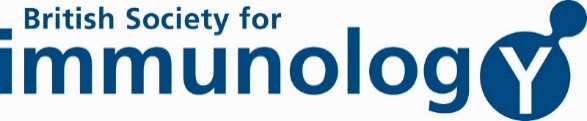 ConfidentialPlease complete this form as fully as possible and attach any previous/subsequent notes. Once completed return to safeguarding@immunology.orgInformation about youInformation about youNameName of organisation and departmentYour roleContact details:AddressTelephone numberEmailDate and time completing this formAre you reporting your own concerns or responding to concerns raised by someone else? Own concernsResponding to concerns raised by           someone elseIf someone else please give their details (name, organisation/department, relationship to child (if relevant), contact details)Information about Child/Vulnerable AdultInformation about Child/Vulnerable AdultNameAge/Date of birth (if known)GenderContact detailsReportReportDate, time and location of incidentDetails of the incident or concerns:Include any relevant information, such as description of any injuries and whether you are recording this incident as fact, opinion or hearsay, what was said (verbatim if possible) and whether other people were presentHave you spoken to the child/vulnerable adult? If so, what was said?Have you spoken to the school, parent/carer(s)? If so, what was said?Any action takenSignature